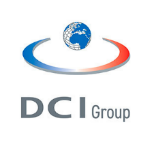 RÉFÉRENCE DE LA PUBLICATION : 226.818 	NOM DU SOUMISSIONNAIRE : ABCDENuméro de l’articleQuantitéRéférence de l’offre proposée par le soumissionnaire (y compris marque/modèle)Coût unitaire (livraison et formation comprises) DPULieu de réception :  CAIRE - EgypteEUR HTCout totalEUR - HT1500